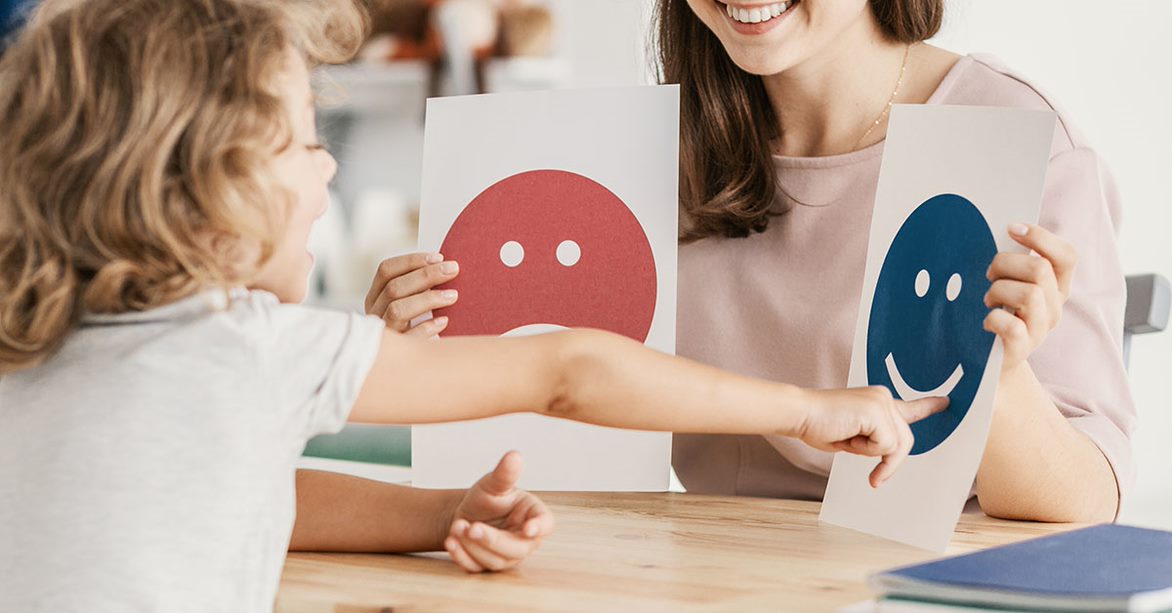 Familjen i fokus, föräldragrupp
– verktyg och stöd i föräldraskapet Välkommen med på diskussionsträffar där du som förälder får stanna upp och reflektera över ditt föräldraskap. Du får ta del av information och material kring föräldrastöd med fokus påett positivt samspel att stärka relationen mellan dig och ditt barn samt tips och råd för att hitta fungerande lösningar vid stress- och konfliktsituationerVid gruppträffarna kommer vi att se på de vardagssituationer ni föräldrar lyfter fram och dela erfarenheter, utmaningar och konkreta tips. Efter de första tre träffarna kommer också inbjudna gäster att delta i diskussionerna utgående från teman som t.ex. utmanande beteende och verktyg för stresshantering. Gruppen passar för familjer med barn under eller i lägre skolålder. För barnen med funktionsnedsättning och syskonen ordnas vid behov skilt program med hjälpledare. Gruppen leds av Camilla Forsell, sakkunnig inom familjearbete, rådgivning.     Plats och tid: 
Föräldragruppen träffas i SFV:s möteslokal i Vasa kl.18-19:45: onsdagar 18.1, 1.2, 15.2 och 15.3.2023. Barnen samlas med hjälpledare på FDUV:s kontor kl.18:45-20. Gruppen har begränsat antal platser. Träffarna är avgiftsfria.
Anmälan: Senast 12.1.2023 via www.fduv.fi/kalender  